. 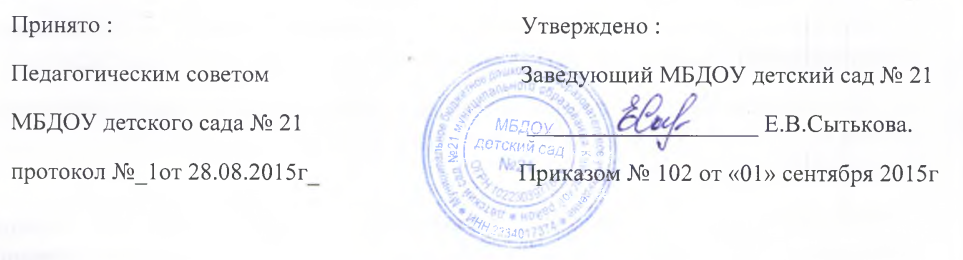                                    Положение                      об охране здоровья воспитанников  1. Общие положения1.1.Настоящее Положение об охране здоровья воспитанников муниципального бюджетного дошкольного образовательного учреждения детского сада№ 21 муниципального образования Каневской район (далее - Положение) регламентирует деятельность по охране здоровья воспитанников в муниципальном бюджетном дошкольном образовательном учреждении детском саду № 21 муниципального образования Каневской район (далее ДОУ).1.2.Данное положение разработано на основании ФЗ № 273 «Об образовании в Российской Федерации» (ст.41, ст. 52), Федеральных требований к образовательным учреждениям в части охраны здоровья обучающихся, воспитанников (утв. приказом Министерства образования и науки РФ от 28 декабря 2010 г. N 2106).1.3.Задачи ДОУ по охране здоровья воспитанников:-оказание первичной медико-санитарной помощи в порядке, установленном законодательством в сфере охраны здоровья;-организацию питания воспитанников;-определение оптимальной учебной, вне учебной нагрузки, режима дня;-пропаганду и обучение навыкам здорового образа жизни, требованиям охраны труда, правилам безопасности;-организацию и создание условий для профилактики заболеваний и оздоровления воспитанников, для занятия ими физической культурой и спортом;-прохождение воспитанниками в соответствии с законодательством Российской Федерации периодических медицинских осмотров и диспансеризации;-обеспечение безопасности воспитанников во время пребывания в ДОУ;-профилактику несчастных случаев с воспитанниками во время пребывания в ДОУ;-проведение санитарно-противоэпидемических и профилактических мероприятий.   2. Организация деятельности в ДОУ по охране здоровья воспитанников2.1. Организация охраны здоровья воспитанников в ДОУ (за исключением оказания первичной медико-санитарной помощи, прохождения периодических медицинских осмотров и диспансеризации) осуществляется штатным, специально закреплёнными в ДОУ медицинским работником.2.2. Медицинское обслуживание воспитанников и работников в Учреждении проводится на договорных условиях с Каневской центральной районной больницей Министерства здравоохранения Краснодарского края. ДОУ предоставляет безвозмездно медицинской организации помещение, соответствующее условиям и требованиям для осуществления медицинской деятельности.2.3. ДОУ при реализации образовательных программ создают условия, гарантирующие охрану и укрепление физического и психологического здоровья воспитанников, в том числе обеспечивают:- текущий контроль за состоянием здоровья воспитанников;- проведение санитарно-гигиенических, профилактических и оздоровительных мероприятий, обучение и воспитание в сфере охраны здоровья граждан в Российской Федерации;- соблюдение государственных санитарно-эпидемиологических правил и нормативов;- расследование и учет несчастных случаев с воспитанниками во время пребывания в ДОУ в порядке, установленном федеральным органом исполнительной власти, осуществляющим функции по выработке государственной политики и нормативно-правовому регулированию в сфере образования, по согласованию с федеральным органом исполнительной власти, осуществляющим функции по выработке государственной политики и нормативно-правовому регулированию в сфере здравоохранения.2.4. ДОУ обеспечивает учет и контроль факторов, оказывающих влияние на состояние здоровья воспитанников (проведением обследований, лабораторных испытаний социальных, экономических и экологических условий окружающей действительности).2.5. ДОУ обеспечивает соответствие инфраструктуры образовательного учреждения условиям здоровье сбережения воспитанников:- соответствие состояния и содержания территории, здания и помещений;-соответствие оборудования (для водоснабжения, канализации, вентиляции, освещения) требованиям санитарных правил, требованиям пожарной безопасности, требованиям безопасности дорожного движения;-  наличие  и  необходимое  оснащение  помещений  для  питания  обучающихся, воспитанников,  а  также  для  хранения  и  приготовления  пищи  в  соответствии  с требованиями санитарных правил);-  оснащение физкультурного зала и других спортивных сооружений необходимым оборудованием  и  инвентарем  в  соответствии  с  требованиями  санитарных  правил для освоения основных и дополнительных образовательных программ;-  оснащение  в  соответствии  с  требованиями  санитарных  правил  помещений  для работы  медицинского  персонала  оборудованием  для  проведения профилактических  осмотров,  профилактических  мероприятий  различной направленности,  иммунизации,  первичной  диагностики  заболеваний,  оказания первой  медицинской  помощи;  наличия  здоровье  сберегающего  оборудования, используемого в профилактических целях;-  формирование  культуры  здоровья  педагогических  работников  образовательного учреждения  (наличие  знаний  и  умений  по  вопросам  использования  здоровье сберегающих методов и технологий; -здоровье сберегающий стиль общения;- образ жизни и наличие ответственного отношения к собственному здоровью).2.6.  ДОУ  обеспечивает  в  образовательном  процессе  формирования  у воспитанников  системы  знаний,  установок,  правил  поведения,  привычек, отношения воспитанников к своему здоровью, связанного с укреплением здоровья и профилактикой его нарушений, формирования культуры здорового и безопасного образа жизни воспитанников.2.7.  ДОУ  проводит  работу  по  организации  физкультурно-оздоровительной  и спортивно-массовой работы в образовательном учреждении, организации системы просветительской  и  методической  работы  с  участниками  образовательного процесса  по  вопросам  здорового  и  безопасного  образа  жизни,  реализацию дополнительных  образовательных  программ,  ориентированных  на  формирование ценности здоровья и здорового образа жизни, которые могут быть реализованы как в урочной (аудиторной), так и во внеурочной (внеаудиторной) деятельности.2.8.  Обеспечивает  соблюдение  санитарных  норм,  предъявляемых  к  организации образовательного  процесса  (объем  нагрузки  по  реализации  основных  и дополнительных  образовательных  программ,  время  на  самостоятельную  учебную работу, время отдыха, удовлетворение потребностей обучающихся в двигательной активности), в том числе при введении в образовательный процесс педагогических инноваций.2.9.  Взаимодействует  с  учреждениями  дополнительного  образования,  культуры, физической  культуры  и  спорта,  здравоохранения  и  другими  заинтересованными организациями  по  вопросам  охраны  и  укрепления  здоровья,  безопасного  образа жизни воспитанников.2.10. В образовательном процессе обеспечивает преемственность и непрерывность обучения  здоровому  и  безопасному  образу  жизни  на  различных  ступенях дошкольного образования. 3. Функции медицинского персонала3.1.Медицинский  персонал,  осуществляющий  организацию  охраны  здоровья воспитанников ДОУ, выполняет следующие функции:3.1.1. Разрабатывает:- план  организационно-медицинской  работы  с  учетом  эффективных оздоровительных технологий и рекомендаций современной медицинской науки; -  план профилактической и оздоровительной работы, включающий мероприятия по предупреждению заболеваний, сохранению и укреплению здоровья детей; - комплексы  физических  упражнений  по  профилактике  нарушений  опорно-двигательного  аппарата,  формированию  у  детей  правильной  осанки  и предупреждению плоскостопия (совместно с воспитателем); -памятки по организации режима дня, режима двигательной активности (совместно со старшим воспитателем). 3.1.2. Составляет:-меню, обеспечивающее сбалансированное питание воспитанников; -график проведения вакцинации; -график  контроля  выполнения  работниками  санитарно-эпидемиологического режима. 3.1.3. Осуществляет:-динамическое медицинское наблюдение за физическим развитием и ростом детей; -антропометрические измерения воспитанников; -распределение детей на медицинские группы; -медицинский осмотр и иммунопрофилактику (совместно с врачом-педиатром); -оказание первой медицинской помощи при возникновении несчастных случаев; -наблюдение за самочувствием и физическим состоянием детей после прививок и на физкультурных занятиях; -дифференциацию  детей  по  группам  для  занятий  физической  культурой  в  целях профилактики и коррекции имеющихся нарушений; -выявление заболевших детей, своевременную их изоляцию; -информирование  администрации  и  педагогов  ДОУ  о  состоянии  здоровья  детей, рекомендуемом режиме для воспитанников с отклонениями в состоянии здоровья, заболеваниях острыми инфекциями, гриппом, энтеробиозом и т. д.; -информирование  территориальных  учреждений  здравоохранения  и Роспотребнадзора  о  случаях  инфекционных  и  паразитарных  заболеваний  среди воспитанников  и  работников  ДОУ  в  течение  двух  часов  после  установления диагноза. 3.1.4. Проводит:-консультации по вопросам физического развития и оздоровления детей; -консультационно-просветительскую  работу  с  педагогами,  родителями  (или законными представителями) по вопросам физического развития детей, воспитания здорового  образа  жизни,  профилактики  инфекционных  заболеваний,  адаптации детей; -мероприятия  по  профилактике  и  предупреждению  заболеваний  (витаминизация, фитотерапия и др.);  -работу  с  воспитанниками  и  работниками  МДОУ  по  формированию  здорового образа жизни. 3.1. 5. Участвует:-в проведении скрининг-тестирования детей; -педагогических совещаниях по вопросам оздоровления и закаливания детей. 3.1. 6. Контролирует:-режим  физических  нагрузок  детей  с  учетом  их  возрастных  и  индивидуальных возможностей; -двигательную активность детей на физкультурных занятиях и в течение дня; -организацию и проведение закаливающих мероприятий; -качество организации питания детей; -санитарно-гигиенические условия осуществления образовательного процесса; -соблюдение правил личной гигиены детьми и работниками МДОУ; -соблюдение  обслуживающим  и  техническим  персоналом  санитарно-эпидемиологического режима; -ведение  работниками  ДОУ  установленной  документации  в  пределах  своих полномочий. 3.1.7. Оформляет и ведет следующие документы:- План организационной  работы по охране здоровья воспитанников на год, месяц.- План профилактической и оздоровительной работы.- Журналы и графики в соответствии с номенклатурой дел по медицинской работе.- Списки детей по группам.- Табели  учета посещаемости детей.- Медицинские карты детей.-  Меню.-  Отчеты о медицинском обслуживании детей за календарный, учебный год.- Справки, акты по итогам проверок, контроля. 4. Заключительные положения4.1. Настоящее  положение вступает в действие с момента утверждения и издания приказа заведующего ДОУ.4.2. Изменения  и дополнения вносятся в  Положение  по мере  необходимости и подлежат утверждению заведующим ДОУ.